附件2：吴阳镇吴阳街一路某五金店存在问题：闸刀式开关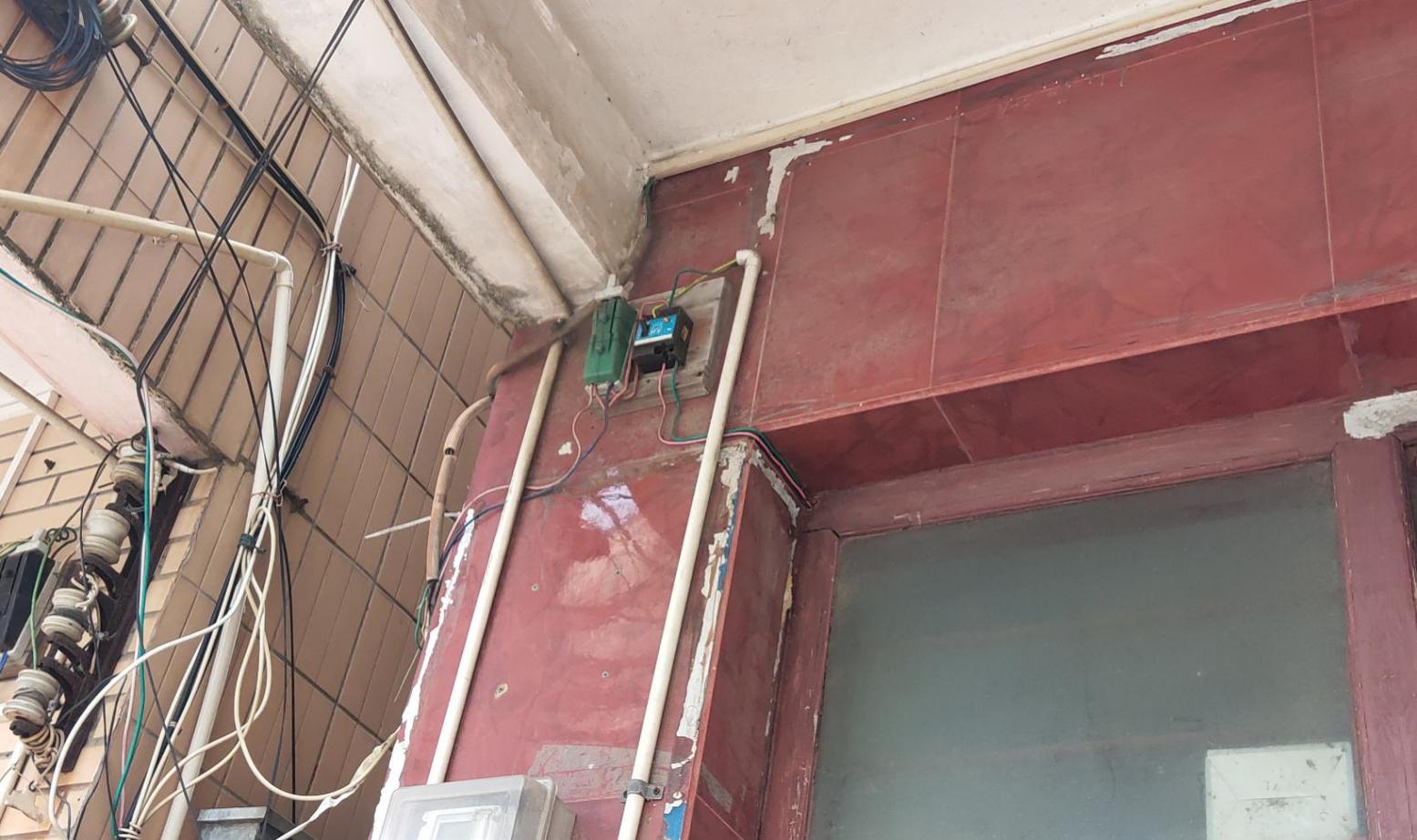 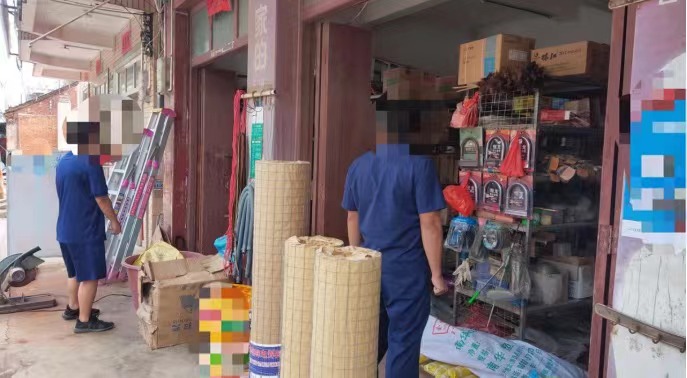 吴阳镇吴阳街一路某门市部存在问题：闸刀式开关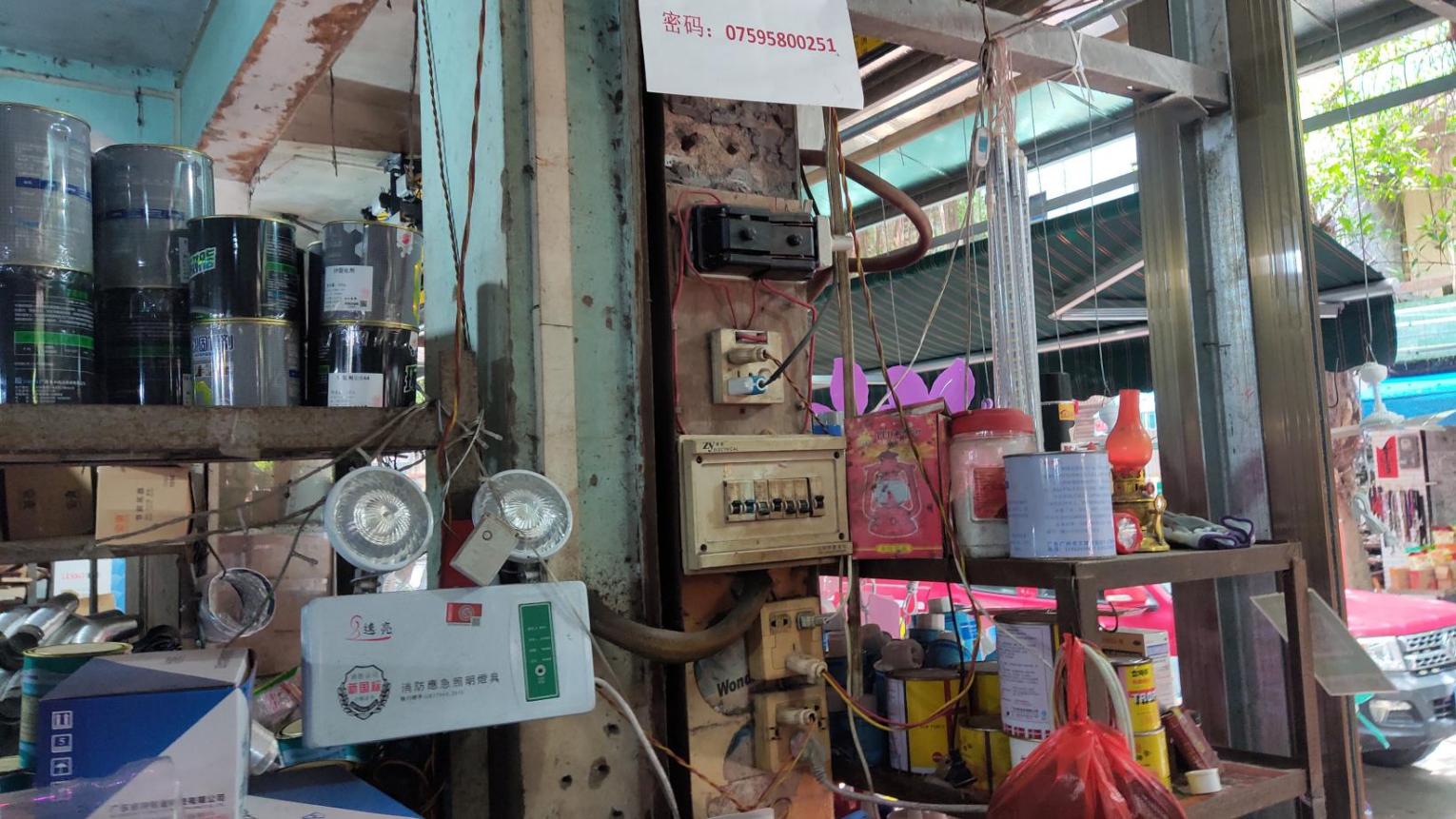 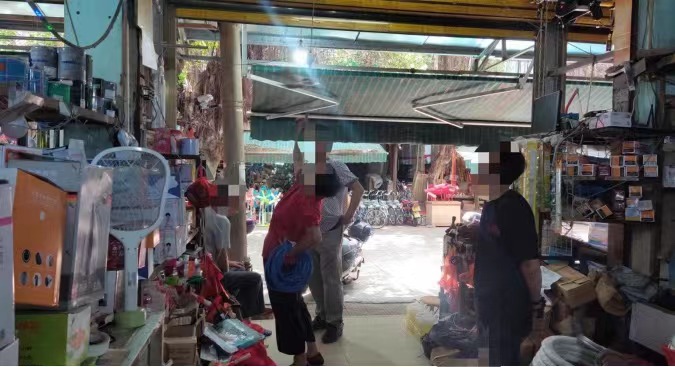 